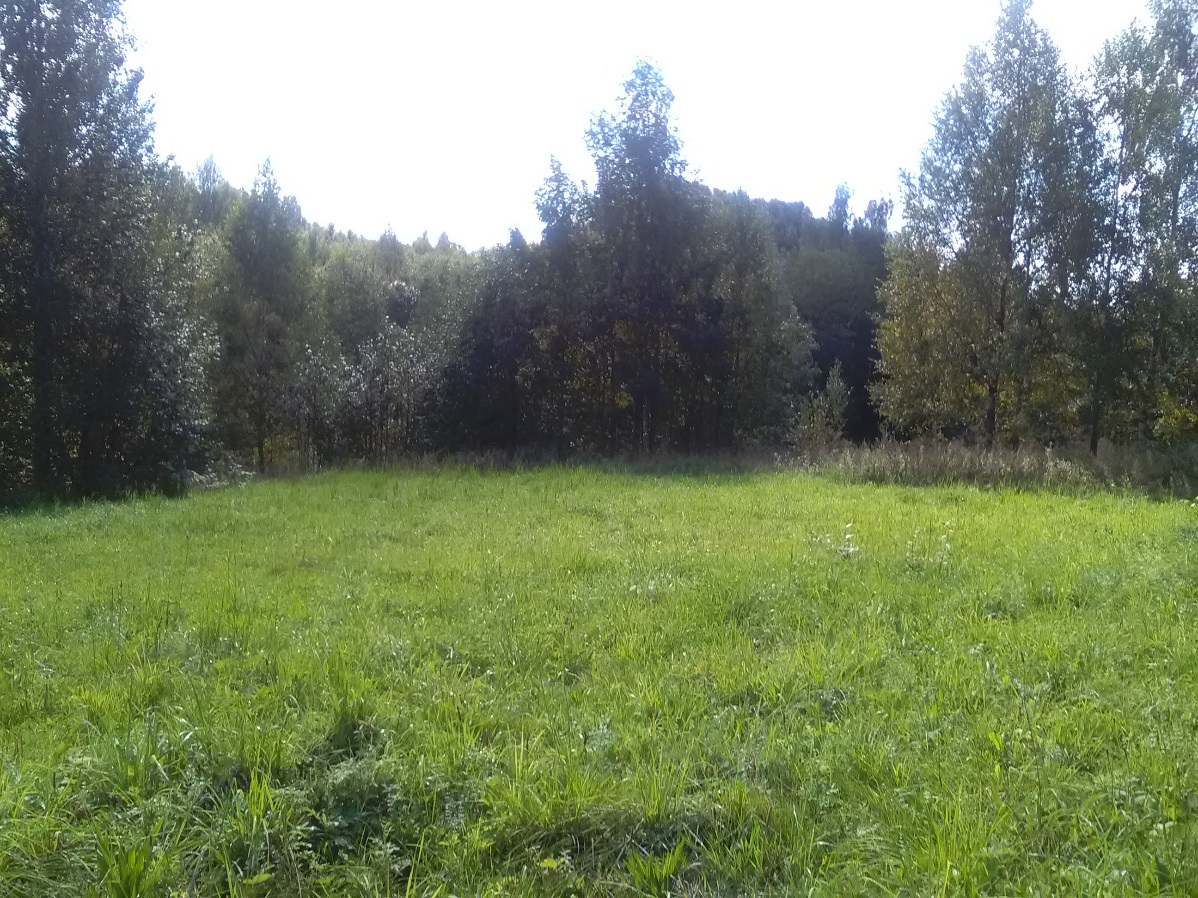 Paziņojums par zemes nomas tiesību izsoli Lūznavas pagastā, zemes vienība  Nr.1.Zemes vienība ar kadastra apzīmējumu 7868 004 0207Paziņojums par zemes nomas tiesību izsoli Lūznavas pagastā, zemes vienība  Nr.1.Zemes vienība ar kadastra apzīmējumu 7868 004 0207Izsoles veidsmutiskaIzsoles objektsneapbūvētas zemes nomas tiesībasZemes vienības statussrezerves zemes fondsAdministratīvā teritorijaLūznavas pagastsZemes vienības atrašanās vieta “Regži”, Lūznavas pagasts, Rēzeknes novads, LV – 4622Iznomājamā platība / ha1,5  Zemes vienība uzmērītanēZemes vienība ierakstīta zemesgrāmatānēKadastrā reģistrētais lietošanas mērķiszeme, uz kuras galvenā saimnieciskā darbība ir lauksaimniecība, kods 0101Iznomāšanas mērķislauksaimnieciskās ražošanas vajadzībāmKonstatēti apgrūtinājuminavCiti nosacījumiapbūve un apakšnoma nav atļauta, papildus nomas maksai ir maksājams nekustamā īpašuma nodoklisCita informācijaneapstrādāts, daļēji aizaudzis , nemeliorēts zemes gabals – neregulāras formas daudzstūris ar samērā nelīdzenu reljefu, kuram nav tiešas piekļuves no pašvaldības vai valsts autoceļa, piekļuves nodrošināšanai  nepieciešams  noslēgt atsevišķas vienošanās ar blakus esošo īpašumu īpašniekiem. Nomas līguma termiņš12 gadiIzsolē piedāvātā objekta sākotnējā aprēķinātā nomas maksa ir maksa EUR gadā (bez PVN), kas ir izsoles sākumcena28,00 Izsoles solis  noteikts EUR  no objekta sākotnējās aprēķinātās nomas maksas (bez PVN) 3,00  Izsoles nodrošinājuma  nauda ir vienāda ar nomas objekta sākotnējo nomas aprēķināto maksu EUR gadā (bez PVN) 28,00Izsoles reģistrācijas vieta, datums, laiksLūznavas pagasta pārvalde,   līdz 2019.gada 20. novembra plkst.10.00.,  reģistrācijas laiks - darba dienās no plkst.8.00 līdz plkst.12.00  un no plkst.12.30  līdz 16.30.Izsoles norises  datums,  laiks, vieta2019.gada 20.novembrī, plkst.13.00, Lūznavas pagasta pārvaldePieteikšanās termiņš	2019.gada 20.novembris, plkst. 10.00 Zemesgabala apskates vieta un laiksiepriekš piesakoties  Lūznavas pagasta pārvaldē, vai pie zemes lietu speciālista. t. 64607421, mob.29880705grafiskais pielikums 1.1.pielikums (zemes vienības ar kadastra apzīmējumu 7868 004 0207 izvietojuma grafiskais attēlojums (nomas līguma nr. ____ neatņemama sastāvdaļa )